Supporting Behaviour Is your child experiencing behaviour difficulties?Would you like advice & strategies to support your child?Online Course for Children and Young People with additional needs aged 3 -18 who live in the Wokingham BoroughJoin us for Supporting Behaviour workshop Tuesday 8th February 19:00 -20:00For an hour, this is an introductory to Changing Behaviour, Changes Behaviour This will be delivered via Microsoft Teams so please download the app prior to the session.To book or for more information, please contact us via: Email – First@wokingham.gov.uk Training sessions will be delivered by Ray Bosher-Williams who is an advanced Team Teach tutor and over 30 years’ experience working and supporting disabled children and young people.The session will include:Triggers and Causes, the Behaviour wave and Positive Behaviour Plan Then if you would like to complete the full course which will be over three weeks at a later date 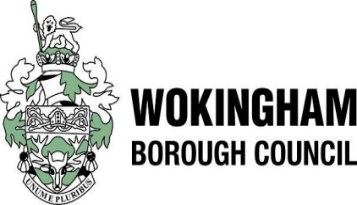 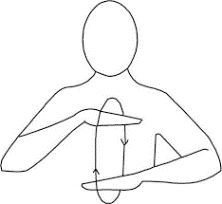 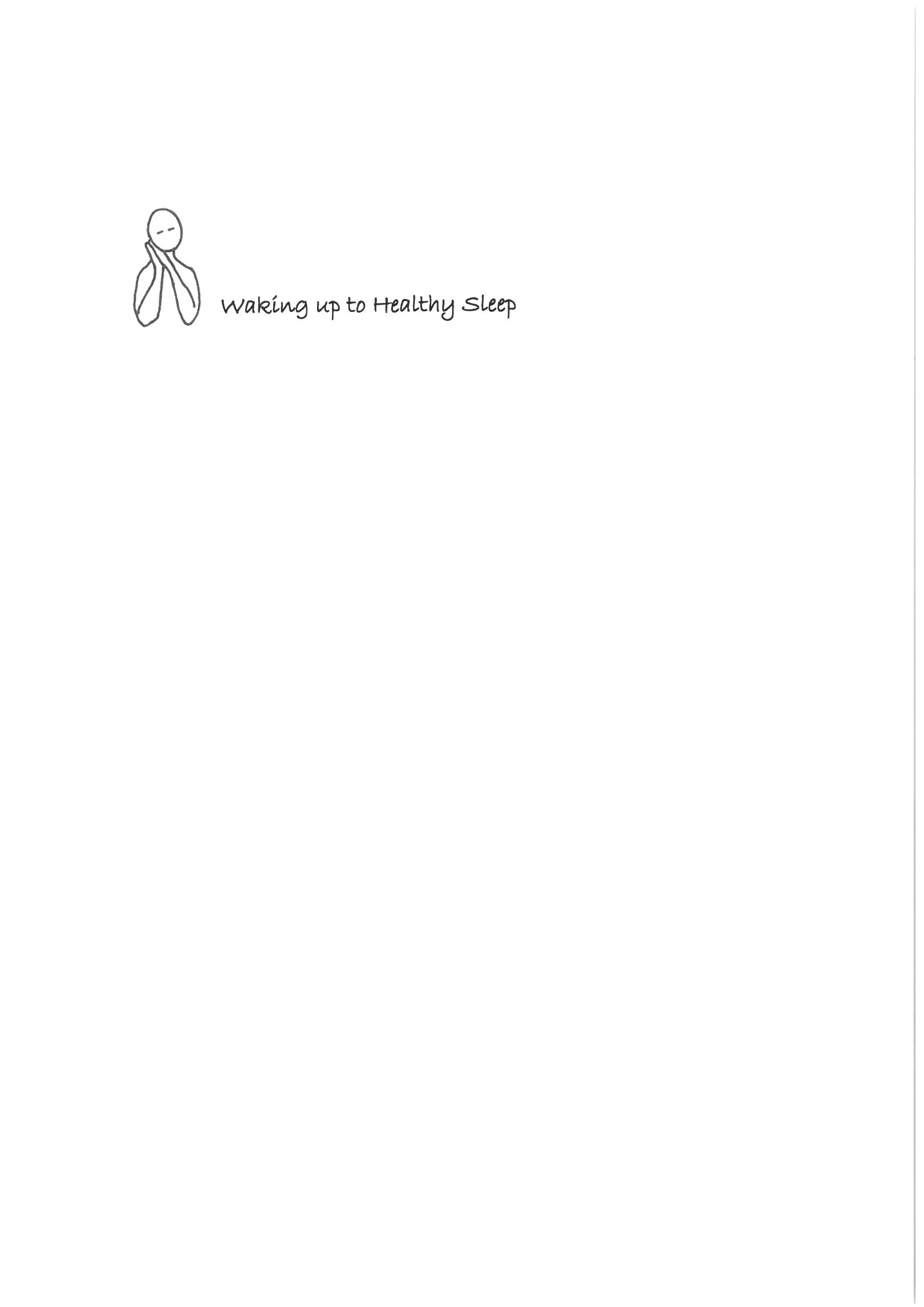 